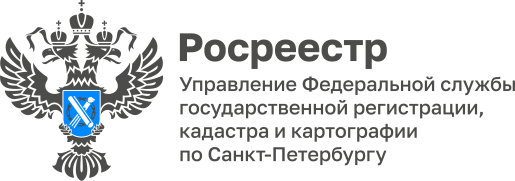 Пресс-релизЕсть вопрос?Росреестр Петербурга проведет горячую линию для кадастровых инженеровК профессиональному празднику – Дню кадастрового инженера -  Управление Росреестра по Санкт-Петербургу проведёт 22 июля 2022 года горячую телефонную линию для кадастровых инженеров: «Вопросы государственного кадастрового учёта».С  10:00  до  12:00   часов   22 июля   на   вопросы    по    телефону (812) 400-04–50 ответит начальник  отдела  регистрации  прав  и кадастрового учета Коробцов Василий Вячеславович.Материал подготовлен Управлением Росреестра по Санкт-Петербургу8 (812) 654-64-30pr@gbr.ru78press_rosreestr@mail.ru